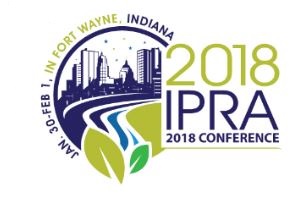 2018 IPRA ConferenceGrand Wayne Convention CenterFort Wayne, INJanuary 31 – February 2, 2018 Session InformationTITLE: SESSION DESCRIPTION (LIMIT OF 100 WORDS): EDUCATION TRACK (SELECT ALL THAT APPLY): Administration Health & Wellness Natural Resources Operations ProgrammingLEARNING OBJECTIVES:Learning outcomes must be observable & measurable. When writing outcomes, verbs, which are not observable & measurable, cannot be used. For example, the verbs "know, understand, learn, appreciate, grasp, improve, & enhance" cannot be measured.Suggested verbs for writing learning outcomes include: count, define, describe, identify, list, name, outline, quote, read, recall, recognize, reproduce, state, write, discuss, estimate, give examples, predict, & summarize.SESSION OUTLINE (PLEASE ADD/REMOVE ROWS AS NECESSARY): Instruction method can be lecture, group activity, case study, demonstration, etc.SESSION LENGTH MUST BE 75 MINUTESRooms are set up with a head table and chairs for audience seating. All rooms will be equipped with a screen, an LCD projector, & a laptop. Special equipment and room set-up must be approved by IPRA. All presenters will be required to use the IPRA Conference presentation template. The template will be sent to presenters once sessions are selected.DO YOU REQUIRE A CLASSROOM STYLE SET UP WITH CHAIRS AND TABLES FOR YOUR SESSION? Yes NoIF YOUR SESSION IS NOT SELECTED, WOULD YOU BE INTERESTED IN BEING CONSIDERED FOR A MINI SESSION? Yes	 NoWOULD YOU LIKE TO BE CONSIDERED FOR A FACILITATOR OF A ROUND TABLE DISCUSSION? Yes	 No MaybeMain Speaker InformationFIRST NAME: LAST NAME: TITLE: CERTIFICATIONS (IF APPLICABLE): AGENCY/COMPANY: COMPLETE MAILING ADDRESS: CITY: STATE: ZIP CODE: OFFICE PHONE NUMBER: CELL PHONE NUMBER: EMAIL ADDRESS: MAIN SPEAKER BIO (LIMIT OF 100 WORDS):HAS THE MAIN SPEAKER PRESENTED THIS TOPIC BEFORE? Yes No*If yes, please indicate when and where: HAS THE MAIN SPEAKER PRESENTED AT A PAST NRPA, IPRA, OR OTHER STATE/NATIONAL CONFERENCE BEFORE? Yes No*If yes, please indicate when and where: 2018 CONFERENCE AVAILABILITY (SELECT ALL THAT APPLY): Tuesday Wednesday ThursdaySTIPEND/TRAVEL REIMBURSEMENT REQUEST:Please remember that due to our limited budget, conference presentations are generally pro-bono; nevertheless they are opportunities to increase your visibility to the IPRA audience.
 Yes, I am seeking a stipend or travel reimbursement request No, I am not seeking a stipend or travel reimbursement request*If yes, please indicate the amount you are requesting: SPECIAL NOTES/REQUESTS:*IF ONLY ONE SPEAKER IS ASSOCIATED WITH THIS SESSION, YOU CAN SKIP THE REMAINING QUESTIONS BEYOND THIS POINT.*Second Speaker InformationFIRST NAME: LAST NAME: TITLE: CERTIFICATIONS (IF APPLICABLE): AGENCY/COMPANY: COMPLETE MAILING ADDRESS: CITY: STATE: ZIP CODE: OFFICE PHONE NUMBER: CELL PHONE NUMBER: EMAIL ADDRESS: SECOND SPEAKER BIO (LIMIT OF 100 WORDS):HAS THE SECOND SPEAKER PRESENTED THIS TOPIC BEFORE? Yes No*If yes, please indicate when and where: HAS THE SECOND SPEAKER PRESENTED AT A PAST NRPA, IPRA, OR OTHER STATE/NATIONAL CONFERENCE BEFORE? Yes No*If yes, please indicate when and where: Topic with descriptionSpeakerInstruction MethodTimelineTotal75 minutes